令和4年3月1日第16回全九州トランポリン競技選手権大会審判員及び関係者の皆様宮崎県体操協会　　トランポリン委員会選手権大会事務局　九州連盟の親睦会のご案内拝啓　残暑の候、皆様におかれましては益々ご健勝のこととお慶び申し上げます。平素は格別のご高配を賜り、厚くお礼申し上げます。さて、今年度の九州大会は第16回大会となりますが、無事に迎える運びとなりました。これもひとえに皆様の日頃のご尽力のおかげと心より御礼申し上げます。つきましては、日頃のご厚情に対していささかの謝意を表し、また親睦を深めたく存じます。万障お繰り合わせのうえ、何卒ご参集下さいますようお願い申し上げます。略式ながら書中にてご案内申し上げます。敬具記１．日　時　　令和4年4月1日（金）　19：00～21：00（予定）２．会　場　　旬彩美味　岡茶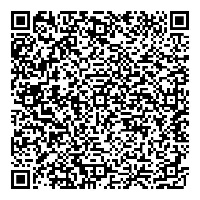 　　　　　　　宮崎県宮崎市橘通西3－8－5　三輪ビル1階  　　　　　　　TEL　0985－22－8400　　　　　　　※地図はQRコードで確認出来ます。３．会　費　　5,000円／人　（前日練習日に受付にてお支払い願います）４．その他　　なお、3月12日までにメールにて出席希望者の御連絡をお願い致します。　　　　　　　Mail　miyazakiken.trampoline@gmail.com　　　　　　　TEL　090－2392－2121（幹事：後藤 祐基）チーム名（参加団体名）チーム名（参加団体名）チーム名（参加団体名）参加者氏名参加者氏名参加者氏名参加者氏名